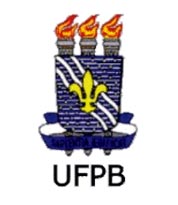 UNIVERSIDADE FEDERAL DA PARAÍBAARQUIVO SETORIAL - PRA                                                                                   Listagem de Transferência de Documentos nº__________             Folha nº_____UNIVERSIDADE FEDERAL DA PARAÍBAARQUIVO SETORIAL - PRA                                                                                   Listagem de Transferência de Documentos nº__________             Folha nº_____UNIVERSIDADE FEDERAL DA PARAÍBAARQUIVO SETORIAL - PRA                                                                                   Listagem de Transferência de Documentos nº__________             Folha nº_____UNIVERSIDADE FEDERAL DA PARAÍBAARQUIVO SETORIAL - PRA                                                                                   Listagem de Transferência de Documentos nº__________             Folha nº_____UNIVERSIDADE FEDERAL DA PARAÍBAARQUIVO SETORIAL - PRA                                                                                   Listagem de Transferência de Documentos nº__________             Folha nº_____UNIVERSIDADE FEDERAL DA PARAÍBAARQUIVO SETORIAL - PRA                                                                                   Listagem de Transferência de Documentos nº__________             Folha nº_____Órgão de Procedência: Órgão de Procedência: Órgão de Procedência: Órgão de Destino: Arquivo Setorial - PRAÓrgão de Destino: Arquivo Setorial - PRAÓrgão de Destino: Arquivo Setorial - PRAGênero Documental:Gênero Documental:Gênero Documental:Quantidade de Processos:     Quantidade de Processos:     Quantidade de Processos:     Localização do AcervoCódigo de ClassificaçãoDescrição do ConteúdoDescrição do ConteúdoData-limiteObservações_________________Responsável pela Transferência____/____/____Data da Transferência__________________________________________________Responsável pelo Recebimento__________________________________________________Responsável pelo Recebimento__________________________________________________Responsável pelo Recebimento________/________/_______Data do Recebimento